Publicado en Madrid el 16/04/2018 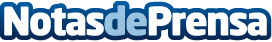 El Design Fest vuelve a Madrid el próximo mayoLa IV edición de este festival en torno al diseño organizado por IED Madrid llega a la ciudad del 17 al 19 de mayo. Talleres, ponencias, actividades y conciertos, una completa agenda de actividades gratuitas durante 3 días en el centro de Madrid
Datos de contacto:Sandra Ochoa616133500Nota de prensa publicada en: https://www.notasdeprensa.es/el-design-fest-vuelve-a-madrid-el-proximo-mayo Categorias: Imágen y sonido Interiorismo Moda Artes Visuales Madrid Entretenimiento Eventos http://www.notasdeprensa.es